CONSTRUCTION PROJECT EXECUTIVE 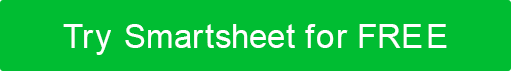 SUMMARY TEMPLATE – EXAMPLEPROJECT STATUS OVERVIEWBUDGET UPDATESPROJECT NAMESunridge Villa Residential DevelopmentPREPARED BYPROJECT LEADDATEGreenfield Construction LLCMichael Thompson00/00/0000COMPANY CONTACT INFOON-SITE CONTACT INFOON-SITE CONTACT INFO(123) 456-7890email@greenfieldconstruction.com(123) 456-7890(123) 456-7890MILESTONESTATUSSTART DATECOMPLETION DATEInitial GroundworkIn Progress00/00/000000/00/0000ENHANCEMENTSESTIMATESVARIANCETIME AND MATERIALS UPDATEUpgraded Kitchen Fixtures$25,000Within BudgetAdditional 2 days for custom installations.PROJECT ISSUESISSUE 1: Supply chain disruptions have delayed the delivery of key construction materials, impacting the project timeline.ISSUE 2: There are unexpected delays in receiving construction permits from local authorities.PROJECT RISKSPLANPROBABILITYIMPACTRISK 1: Weather-Related DelaysImplement a flexible work schedule and secure the site for severe weather.MediumHighRISK 2: Cost OverrunsConduct regular budget reviews.LowMediumPROJECT CHANGE ORDERSDETAILSSTATUSCHANGE ORDER 1: Enhanced Security FeaturesUpgrade the security system in response to stakeholder concerns.Under review with potential for implementation in the next phase.PROJECT SUMMARY NOTESThe Sunridge Villa Residential Development is progressing, with key milestones being closely monitored. Overall, the project is on track to deliver high-quality, sustainable residential homes.DISCLAIMERAny articles, templates, or information provided by Smartsheet on the website are for reference only. While we strive to keep the information up to date and correct, we make no representations or warranties of any kind, express or implied, about the completeness, accuracy, reliability, suitability, or availability with respect to the website or the information, articles, templates, or related graphics contained on the website. Any reliance you place on such information is therefore strictly at your own risk.